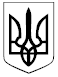 ДЕРЖАВНА СУДОВА АДМІНІСТРАЦІЯ УКРАЇНИТериторіальне управління Державної судової адміністрації України    в Дніпропетровській областіН А К А ЗПро затвердження Інструкціїз діловодства в територіальному управлінні Державної судової адміністрації УкраїниВідповідно до пункту чотири наказу Державної судової адміністрації України від 19 жовтня 2017 року № 980  та з метою вдосконалення діловодства та архівної справи в територіальному управлінні Державної судової адміністрації України НАКАЗУЮ:Затвердити Інструкцію з діловодства в територіальному управлінні Державної судової адміністрації України  (далі – Інструкція), що додається. Начальнику відділу організаційного забезпечення діяльності судів та судової статистики Карпеко Є.В. не пізніше наступного робочого дня за днем видання цього наказу довести його до працівників територіального управління Державної судової адміністрації України в Дніпропетровській області.Керівникам структурних підрозділів територіального управління Державної судової адміністрації України в Дніпропетровській області  забезпечити неухильне дотримання підлеглими працівниками вимог Інструкції.Головному спеціалісту відділу організаційного забезпечення діяльності судів та судової статистики Ганьковій О.В. розмістити цей наказ в розділі «Нормативно-правова база» рубрики «Інше» офіційного сайту територіального управління Державної судової адміністрації України в Дніпропетровській області не пізніше наступного робочого дня за днем його видання.Даний наказ набуває чинності з 02.04.2018 року.Визнати таким, що втратив чинність, наказ територіального управління Державної судової адміністрації України в Дніпропетровській області від 05.11.2013 № 11-о «Про затвердження Інструкції з діловодства у територіальному управлінні Державної судової адміністрації України в Дніпропетровській області».Контроль за виконанням цього наказу залишаю за собою.Начальник територіального управлінняДержавної судової адміністрації України в Дніпропетровській області                                                            А.В. Ігнатьєва 29 березня 2018 року                          м. Дніпро№ 19